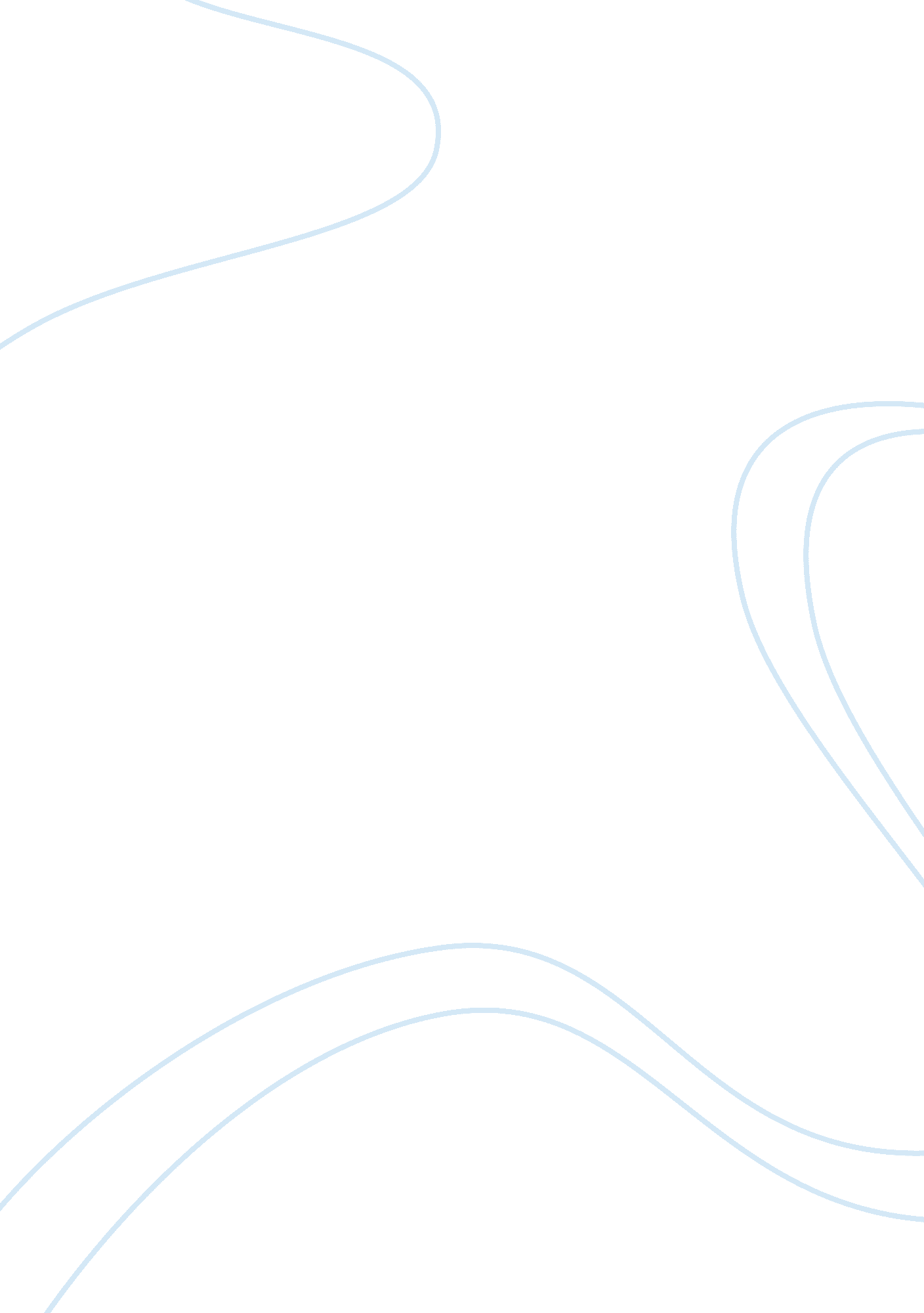 Free essay on modern masters exhibitLaw, Evidence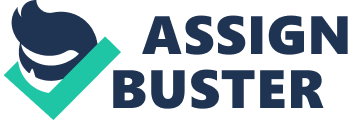 Interrogating the Museum The Modern Masters exhibition in Denver Art is now open to the public that can come and see some of the iconic artists that grace the 20th century. The Denver collection highlights some of the greatest artwork of Alexander Calder and Joan Miro. The two have been able to collaborate and design more than 200 paintings, collages, and sculptures. Alexander is an American descent sculptor while Miro is a Catalan painter. Both artists had similar inspirations, artistic strategies, and interests. Their collaboration spurs an effect on art that translate towards many inventions. 
Joan Miro uses gouache and watercolor to design the Cipher and the constellations. Calder uses sheet metal, paint, and piano wire to design the apple. The two artists’ exhibit displays an artist’s realm of imagination with creativity device in the approach of the picture plane using the abstract forms and movement language. Both artists use toys and circus to perform the portraits and the sensation of the universe. Miro and Calder work in collaboration to design the Spanish Pavilion in the world fair in Paris and Terrace Plaza in Cincinnati. Other Modern Masters to depict one of the world’s fin art consist of artists such as Matisse, Gogh, Gauguin, Monet, Degas, and Picasso. Matisse is of French descent and hails in School of Paris. The exhibit of Matisse depicts modern art; the entire collection has 35 paintings, drawings, and sculptures. The DAM exhibition of Modern Masters is once-a-life-time exhibition since it represents some of the finest exhibition of sculptures, drawings, and paintings. The woman with bangs and the purple rob with Anemones of Picasso and Matisse applies oil on canvas. The exhibit has the selections of the finest works from Etta’s collection, adventurous sisters, and Cone that acquires a vast collection of as many as 500 works of Matisse and 300 artworks by Picasso. 
The temporary exhibition and catalogue displayed by Denver Art Museum has more than 50 celebrated artists as well as influential artists over the last 50 years. The artist whose work adorns the modern galleries proves as significant as it were in the past. Some of the recognized artists include Sam Francis, Hans Hofmann, Josef Albers, Franz Kline, and Robert Motherwell. Some of the artists mix ordinary paint with exorbitant paint on bits of paper from the magazines to link their work with the present-day life. The exhibition introduces complex American art during the era of the Second World War that thrills the audience. The Modern Masters permits audiences the chance to share on the abstract forms, cubism, and surrealism. Most of the Modern Masters were quite successful between 1950’s and 1960’s. Some of the artist flee the hostile situation in Germany and decamp in United States. Artistic work does not have vacuum since the Modern Masters borrow their wealth of experience from earlier on artists. They have worked with inspiration from the past artists as they push the boundary of visual arts from one generation to another. The Modern Masters are not contemporary, as they become America’s old masters since their artwork is new and inventive. The government supported the artist where a few had formal training while the rest are the model of the old masters and the modernists. Picasso and Matisse create abstract compositions to address the present social and personal concerns. The 20th century artwork is a massive artwork that stands eight feet that incorporates the three dimensions onto a flat canvas with faceted planes. Picasso pushes the limits of painting top create cubism to perfect the Italian Renaissance that relies on the past. 